Мастер-класс для родителей подготовительной группы «Слоговые окошечки для бучения чтению детей»Воспитатель МАОУ «СОШ № 10»СП « Детский сад» Анисимова О. В.Цель: укрепление связи семьи и детского сада в целях обеспечения единства воздействия на развитие речи дошкольников и их подготовке к школьному обучению.Задачи:Познакомить родитель с тем, что должен знать и уметь ребенок к концу подготовительной группы по развитию речи;Вызвать у родителей желание заниматься с ребенком, уделять больше времени развитию речи ребенка;Повысить компетентность родителей в вопросе развития речи  детей.Знакомство родителей с нормами развития речи  детей подготовительной группы.Здравствуйте, уважаемые родители! Сегодня мы с вами обсудим не мало важный вопрос - это развитие речи детей. К концу подготовительной группы дети должны многое знать и уметь. И во многом успех ребенка зависит от вас родители. Очень важно помогать ребенку, от этого зависит наш с вами совместный результат – готовность ребенка к школьному обучению. Давайте же мы с вами вместе разберемся что должен уметь ребенок:• Самостоятельно составлять связный рассказ не менее, чем из 6-7 предложений.• Составлять рассказы из личного опыта.• Изменять слова, образуя новые.• Пересказывать небольшие рассказы.• Выразительно рассказывать стихотворения, интонационно разнообразно, передавать их в зависимости от содержания.• Правильно употреблять трудные формы знакомых слов.• Использовать в речи антонимы (слова с противоположным значением).• Отгадывать загадки, понимать образные выражения.• Правильно выговаривать все звуки родного языка.• Уметь использовать обобщающие понятия (дикие животные, школьные принадлежности)Грамота.• Уметь выделять заданный звук в потоке речи.• Уметь определять место звука в слове (в начале, в середине, в конце).• Уметь делить слова на слоги. Определять количество слогов в слове.• Определять количество звуков в слове.• Делать звуковой анализ слова.• Различать гласные и согласные звуки и буквы.• Различать твердые и мягкие согласные.• Уметь называть в предложении только второе слово, только четвертое и т. д.• Знать и уметь писать печатные буквы русского алфавита.• Составлять предложения из 2-4 слов, понимать, что слова в предложении произносятся в определенной последовательности.• Разгадывать ребусы и кроссворды.• Уметь читать и пересказывать короткие тексты.Как показывает практика, именно развитие речи всегда западает у детей. Поэтому я предлагаю вам подойти к решению этого вопроса совместно. В этом году мы с детьми начнем учиться читать. Поэтому я предлагаю вам изготовить пособие для своих детей «Слоговые окошечки».Изготовление «Слоговых окошечек»Для этого нам понадобится: картон 10/15, клей карандаш, ленты с гласными и согласными буквами, канцелярский нож, Слоговые полоски для вас заранее напечатаны, вам нужно приклеить к картонным полоскам эти  ленты с буквами, для того чтобы они не порвались быстро.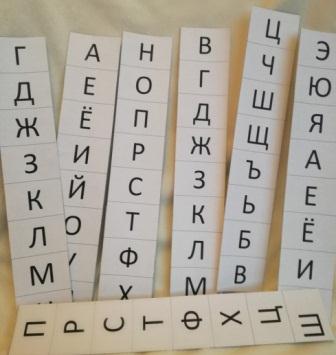 Затем, наметьте простым карандашом на картоне 10 на 15 четыре линии. Они должны соответствовать ширине ваших лент. Далее прорежьте канцелярским ножиком отверстия и вставьте ленты с буквами. У вас должны получиться окошечки. В каждом окошечке должно быть видно по одной букве.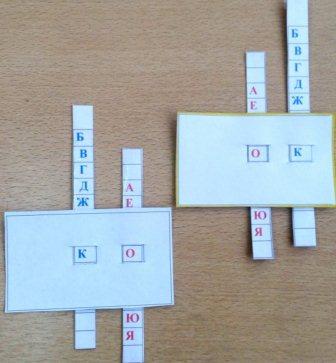 Большое всем спасибо, за то что посетили мастер – класс. 